ПРОЕКТО признании утратившим силурешения Совета сельского поселения Октябрьский сельсовет муниципального района Стерлитамакский район Республики Башкортостан от 05 апреля 2013 года № 26-120 «Об утверждении муниципальной целевой  программы «Энергосбережение и повышение энергетической эффективности на 2013-2017 годы в сельском поселении Октябрьский сельсовет муниципального района Стерлитамакский район Республики Башкортостан»»В целях приведения в соответствие с действующим законодательством в сфере правовых основ местного самоуправления, руководствуясь пунктом 4 статьи 7, статьей 48 Федерального закона от 06.10.2003 N 131-ФЗ (ред. от 29.12.2014) "Об общих принципах организации местного самоуправления в Российской Федерации", пунктом 1 статьи 8 Федерального закона от 23.11.2009 N 261-ФЗ (ред. от 29.12.2014) "Об энергосбережении и о повышении энергетической эффективности и о внесении изменений в отдельные законодательные акты Российской Федерации", частью 1 статьи 179 Бюджетного кодекса Российской Федерации от 31.07.1998 N 145-ФЗ (ред. от 26.12.2014), Совет сельского поселения Октябрьский сельсовет муниципального района Стерлитамакский район Республики БашкортостанРЕШИЛ:Признать утратившим силу решение Совета сельского поселения Октябрьский сельсовет муниципального района Стерлитамакский район Республики Башкортостан от 05 апреля 2013 года № 26-120 «Об утверждении муниципальной целевой  программы «Энергосбережение и повышение энергетической эффективности на 2013-2017 годы в сельском поселении Октябрьский сельсовет муниципального района Стерлитамакский район Республики Башкортостан»».Обнародовать настоящее Решение на информационном стенде в здании администрации сельского поселения и разместить в установленном порядке на официальном сайте сельского поселения Октябрьский сельсовет муниципального района Стерлитамакский район Республики Башкортостан в сети «Интернет».Настоящее Решение направить в Государственный комитет Республики Башкортостан по делам юстиции.Контроль за исполнением настоящего Решения возложить на постоянные комиссии Совета сельского поселения Октябрьский сельсовет муниципального района Стерлитамакский районГлава сельского поселенияОктябрьский сельсовет муниципального районаСтерлитамакский район Республики Башкортостан 			                                        Г.Я. Гафиева______________ 2015 г.№ ___________с. Октябрьское Башkортостан РеспубликаһыныңСтəрлетамаk районы муниципаль районының Октябрь ауыл советы ауыл биләмәһе Советы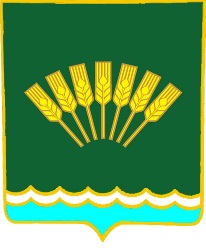 Совет сельского поселенияОктябрьский сельсоветмуниципального районаСтерлитамакский район Республики Башкортостан____________________________________________________________________        К А Р А Р                                                             Р Е Ш Е Н И Е____________________________________________________________________        К А Р А Р                                                             Р Е Ш Е Н И Е____________________________________________________________________        К А Р А Р                                                             Р Е Ш Е Н И Е